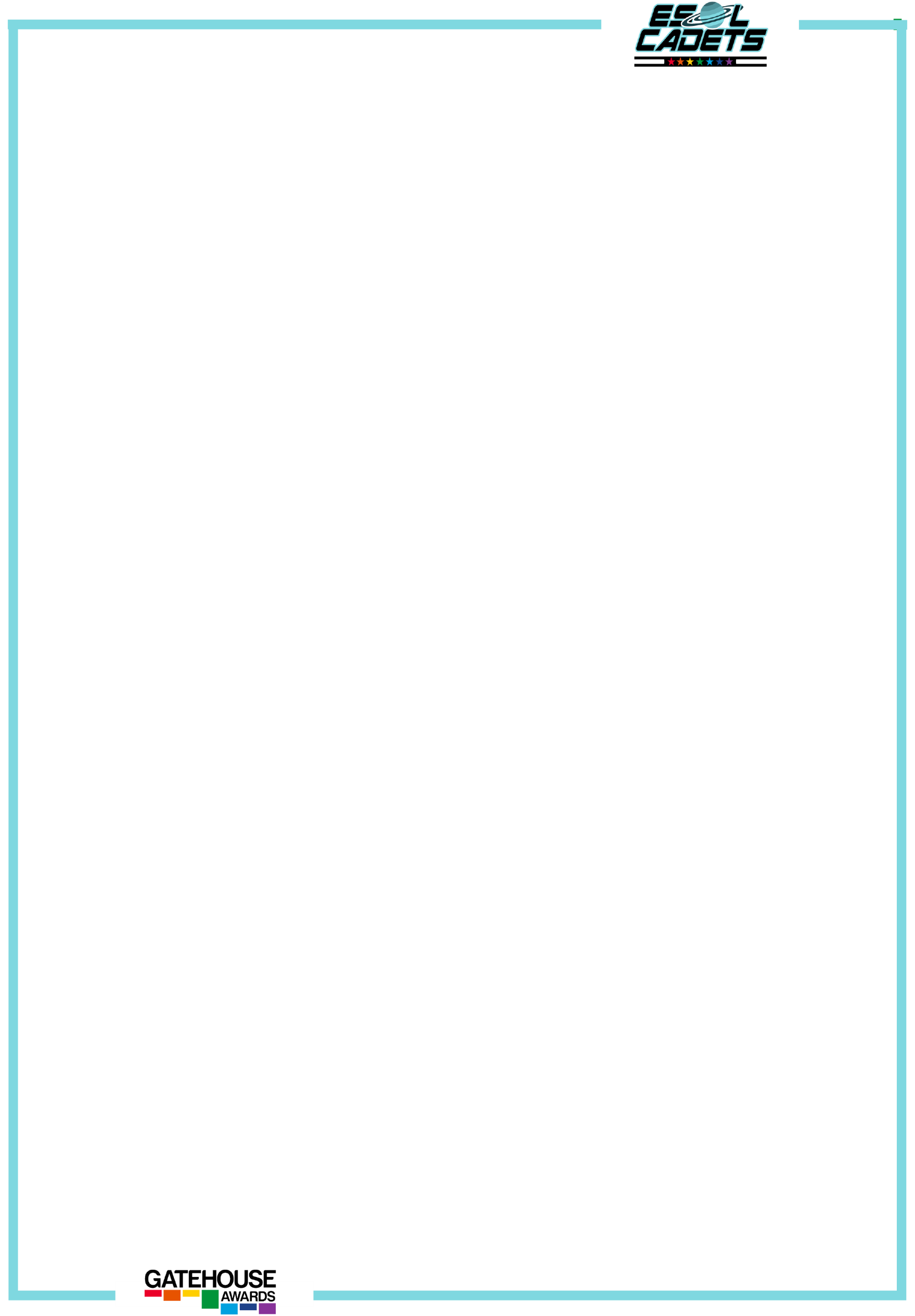 GA CADETS EXAMINATION TIMETABLE*The regularity of the exam session is the Examiner-Invigilator responsibility. Examiner-Invigilator to Candidate ratio is 1:20.Please complete and send to operations@gatehouse.it together withthe GA Cadets Examination Application Formand GA Cadets Examination Candidate Spreadsheet.Exam datePer component (reading & writing, listening and speaking)Exam venueExam start  & finish time per componentExaminer-Invigilator Name(s)*